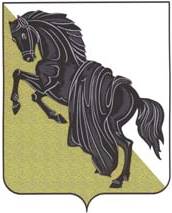 О постановке на учет бесхозяйногонедвижимого имущества вКаслинском городском поселенииРуководствуясь п. 3  ст. 225 Гражданского кодекса Российской Федерации ПОСТАНОВЛЯЮ:Считать бесхозяйными следующие выявленные объекты недвижимого имущества в Каслинском городском поселении:         2.Отделу по имущественным и земельным отношениям администрации Каслинского городского поселения (Казакова О.П.):поставить на учет в Управлении федеральной службы государственной регистрации, кадастра и картографии по Челябинской области бесхозяйные объекты недвижимого имущества, указанные в пункте 1 настоящего постановления;по истечении года со дня постановки на учет, объектов недвижимого имущества, указанных в п.1 настоящего постановления, обратиться в суд с заявлением о признании права собственности Муниципального образования «Каслинское городское поселение» на вышеуказанные объекты недвижимости;3.Начальнику общего отдела администрации Каслинского городского поселения (Шимель Н.В.) разместить настоящее постановление на официальном сайте администрации Каслинского городского поселения.  4. Контроль за исполнением настоящего постановления возложить на заместителя главы Каслинского городского поселения Дерябина Д.Н.ГлаваКаслинского городского поселения                                                                       Е.Н.ВасенинаАДМИНИСТРАЦИЯ КАСЛИНСКОГО ГОРОДСКОГО ПОСЕЛЕНИЯЧелябинской областиПОСТАНОВЛЕНИЕАДМИНИСТРАЦИЯ КАСЛИНСКОГО ГОРОДСКОГО ПОСЕЛЕНИЯЧелябинской областиПОСТАНОВЛЕНИЕ«12»  ноября 2020г. №312г. Касли№№п/пМесторасположениеПротяженность (км)Дороги 1 категории1.ул. Декабристов0,72.ул. Ленина4,43.ул. Советская1,64.ул. Революции -Технологическая2,85.ул. Труда2,86.ул. Коммуны4,17.ул. Куйбышева до город.свалки4,08.ул. Энгельса0,859.ул. Калинина1,310.ул. Луначарского3,511.ул. Победы0,812.ул. Заветы Ильича0,913.ул. Заливная0,514.ул. Лобашова0,8515.ул. Комсомольская0,616.Ул.Ретнёва0,617.Дорога на колонию1,318.ул. Карла Маркса1Дороги 2 категории1.ул. Стадионная1,12.ул. Лобашова1,13.ул. Декабристов1,14.ул. Мира1,45.ул. Памяти .1,76.ул. Пушкина17.ул. 8-ое Марта1,28.ул. Запрудная0,79.ул. Лесная1,210.ул. Л. Толстого0,611.ул. Карла Маркса0,312.ул. Ретнева0,413.ул. Ломоносова1,314.ул. Свободы0,715.ул. Уральская1,416.ул. Заводская - Береговая1,117.ул. Орджоникидзе1,418.ул. Свердлова0,919.ул. Бр. Блиновских4,120.ул. Кирова1,721.ул. Р. Люксембург1,822.ул. Чапаева1,523.ул. Урицкого1,824.ул. 7-ое Ноября1,725.ул. Герцена1,926.ул. К. Либкнехта1,627.ул. Болотная (1ая + 2ая )1,628.ул. Захарова0,529.ул. Красноармейская0,7530.ул. Шевченко1,431.ул. В. Комиссарова2,832.ул. Ленина1,433.ул. Крупской134.ул. Дзержинского с переулком335.ул. Партизанская2,636.ул. Пролетарская1,137.ул. Октябрьская1,138.ул. Чехова1,739.ул. Щорса0,740.ул. Фрунзе141.ул. Красный Фронт1,142.ул. Металлистов1,143.ул. Котовского1,344.ул. 1-ое Мая с переулком1,645.пер. Крупской0,346.ул. Остров Береговая0,547.пер. Советский0,448.пер.+ ул. Некрасова1,749.пер. Луначарского0,850.пер. Иртяшский0,951.пер. Красный Фронт0,852.пер. Свободы0,253.ул. Заливная2,154.Прочие переулки3,2